Meeting Agenda TemplateMeeting Purpose:Date & Time: Location:Attendees:AgendaNext Steps: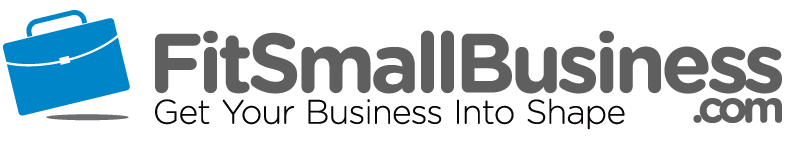 TimeframeTopicPresenterWhoWhatWhen